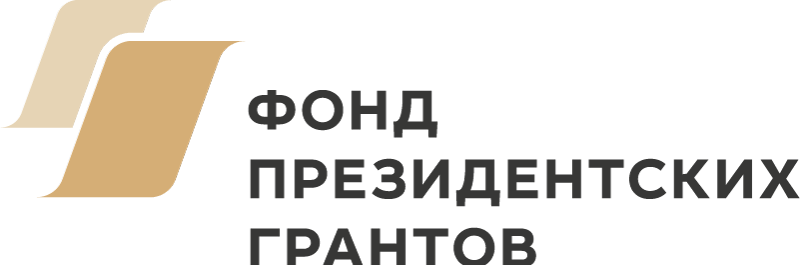 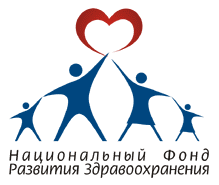 Положение 
о проведении межрегионального донорского марафона «Достучаться до сердец»на территории ХХХХ (название региона, города)Общие положенияНастоящее положение регулирует порядок организации и проведения межрегионального донорского марафона «Достучаться до сердец» (далее – Марафон), который проводится в рамках проекта «Ответственное регулярное донорство крови и ее компонентов в России. Развитие системы информирования и мотивации доноров и организаторов донорского движения, модели и практики работы» на территории (название региона, города).Организатором Марафона в ХХХХ (название региона, города) является ХХХХ (именование регионального (городского) организатора) при поддержке ХХХХ (именования поддерживающих организаций), соорганизатор Марафона –  некоммерческий фонд «Национальный фонд развития здравоохранения» (далее – НФРЗ) при поддержке Фонда президентских грантов.Марафон проводится на территории различных регионов Российской Федерации. Полный перечень регионов – участников Марафона формируется и доводится до сведения общественности соорганизатором Марафона (НФРЗ).Основные понятияРегиональный донорский марафон – комплекс мероприятий, направленных на пополнение банка крови региона и пропаганду безвозмездного регулярного (кадрового) донорства крови.  Организатор регионального донорского марафона – лицо, координирующее действия участников Марафона в регионе (далее – региональный организатор). Участник регионального донорского марафона – организация (инициативная группа), которая проводит донорские акции в рамках Марафона согласно анкетам-заявкам, поданным в адрес регионального организатора Марафона.Ответственный донор – добровольный безвозмездный донор крови и/или ее компонентов, которыйрегулярно возвращается на станцию переливания крови;понимает задачи развития донорского движения;планирует донации в соответствии с потребностями Службы крови;ведет здоровый образ жизни;является источником корректной информации о донорстве.Регулярный (кадровый) донор – безвозмездный донор крови и/или ее компонентов, сдающий кровь на станции переливания крови и/или на выездных донорских акциях не реже трех раз в год.Повторный донор – безвозмездный донор крови и/или ее компонентов, сдающий кровь на станции переливания крови и/или на донорской акции второй или более раз.Первичный донор – безвозмездный донор крови и/иди ее компонентов, сдающий кровь на станции переливания крови и/или на донорской акции впервые.Донорская акция в рамках Марафона – акция, направленная как на пополнение регионального банка крови (день донора), так и массовая культурная, информационная, просветительская акция (флешмоб, спектакль, праздник, урок, викторина и т.п.), проводимая в соответствии с целями Марафона. Цели Марафон проводится в целях:развития безвозмездного регулярного (кадрового) донорства крови и её компонентов;увеличения доли регулярных (кадровых) ответственных доноров; повышения уровня информированности доноров крови и ее компонентов и организаторов донорского движения в вопросах донорства крови, здорового образа жизни, сохранения и укрепления своего здоровья;увеличения социальной активности в регионе. УчастникиВ Марафоне участвуют учащиеся и сотрудники образовательных организаций среднего, среднего специального, высшего и дополнительного образования, представители бизнес-сообщества, социально ориентированных некоммерческие организации, инициативных групп, представители органов региональной (городской) исполнительной и законодательной власти, доноры крови и ее компонентов.Объявление Марафона и сроки его проведенияОрганизаторы объявляют о проведении Марафона путем размещения официального объявления на ХХХХ (указать интернет-площадку организатора), сайте nfrz.ru, spasibodonor.ru, donorcenter.ru и партнёрских информационных ресурсах, а также путем проведения электронной рассылки организациям, реализующим проекты в сфере безвозмездного донорства крови и ее компонентов. Мероприятия Марафона проводятся в период с ХХХХ (указать дату) по ХХХХ (указать дату) как в формате выездных дней донора на территории организации, так и в стационаре (СПК, отделений переливания крови лечебных учреждений ХХХ (региона, города)). Все мероприятия Марафона проходят в плановом порядке при согласовании с организациями Службы крови.Условия участияДля участия в Марафоне региональному организатору направляется анкета-заявка от организации или инициативной группы, реализующей проекты в сфере безвозмездного донорства крови или изъявившей желание организовать донорскую акцию (приложение № 1 к настоящему Положению). Этапы проведения мероприятий в организации-участнике в рамках Марафона:1 этап:договоренности с региональной Службой крови по поводу формата (выезд бригады Службы крови в организацию / коллективное посещение стационарного учреждения Службы крови) и даты донорской акции;формирование команды волонтеров донорского движения, ответственной за участие и подготовку к проведению акции Марафона;осуществление пропагандистской, информационной деятельности (анонсирование, мотивация к участию в акции, ознакомление с правилами подготовки к донации и т.п.).2 этап – проведение внутренних и выездных дней донора, иных донорских акций.3 этап – аналитическая работа команды по итогам проведения мероприятий: обобщение результатов, продвижение в СМИ и Интернете, коммуникация с донорами между донациями.В текстовых сообщениях на информационных площадках организатора Марафона обязательно включение следующей формулировки:«Мероприятие проводится (проведено, будет проведено, состоялось) в рамках межрегионального донорского марафона "Достучаться до сердец"».Не позднее чем за 3 рабочих дня участник Марафона направляет региональному организатору Марафона сведения о предстоящей донорской акции по форме, закрепленной в приложении № 2 к настоящему Положению.После проведения 3 этапа в течение 3 рабочих дней в адрес организатора Марафона направляется информационная справка о проведении донорской акции согласно приложению № 3.В случае невыполнения участником условий раздела 6 региональный организатор и соорганизатор Марафона оставляют за собой право исключить участника из марафона.По усмотрению регионального координатора мероприятия марафона могут проводиться в формате конкурса, по итогам проведения которого определяются организации, набравшие наибольшее количество баллов в соответствии с положением о Марафоне.Дополнительные возможности для участников Марафона Региональному организатору и участникам Марафона соорганизатор (НФРЗ) предоставляет безвозмездно информационно-методическую поддержку:электронные версии плакатов, буклетов, дипломов, благодарственных писем, информационно-методических сборников о донорстве крови и ее компонентов, методике организации донорских акций, повышения уровня ответственности донорского контингента, мотивации к регулярному донорству;информационное сопровождение на сайтах фонда nfrz.ru, spasibodonor.ru, donorcenter.ru, в социальных сетях и на партнёрских информационных ресурсах при условии своевременного предоставления участником Марафона анонсирующей и итоговой информации;типовые формы анкет обратной связи после проведения донорской акции, алгоритм проведения сопутствующих активностей дня донора для повышения мотивации доноров к регулярной сдаче крови и ее компонентов, ответственной подготовке к донации и ведению здорового образа жизни в периоды между донациями.Подведение итогов МарафонаПо итогам проведения Марафона определяются организации (инициативные группы), набравшие наибольшее количество баллов по показателям эффективности при проведении мероприятий по развитию регулярного донорского движения.  Основные критерии оценки:доля повторных доноров на донорских акциях, предполагающих кроводачу (днях донора);доля доноров – участников донорских акций Марафона, готовых повторно сдавать кровь;инновационный характер форм и технологий подготовки и проведения донорских акций (одной или нескольких);8.3. Дополнительные критерии оценки:наличие волонтеров в команде организаторов;наличие упоминаний об акции в Интернете (онлайн-СМИ, социальные сети и блоги), печатных (газеты, журналы) и электронных СМИ (телевидение, радио);наличие привлечённых партнёров, вложенных ресурсов сторонних организаций (материальных, человеческих, технических).8.4. Дополнительные баллы присваиваются:донорским акциям в формате дней донора (акциям по пополнению регионального банка крови);донорским акциям и активностям, проводимым с целью увеличения доли повторных доноров;донорским акциям и активностям, проводимым с целью пропаганды ответственного поведения донора. Дополнительная информацияПроект «Ответственное регулярное донорство крови и ее компонентов в России. Развитие системы информирования и мотивации доноров и организаторов донорского движения, модели и практики работы» реализуется с использованием гранта Президента Российской Федерации на развитие гражданского общества, предоставленного Фондом президентских грантов.На все вопросы, связанные с проведением и участием в мероприятиях Марафона на региональном уровне, обращаться в ХХХХХ (указать адрес электронной почты и телефон организатора), на межрегиональном уровне – в некоммерческий фонд «Национальный фонд развития здравоохранения», e-mail: info@nfrz.ru, тел.: +7 (495) 782-93-34.Приложение 1. Анкета-заявка участника 
межрегионального донорского марафона «Достучаться до сердец»Заявки принимаются по электронной почте ХХХХ (указать адрес электронной почты регионального организатора Марафона)Для подачи анкеты необходимо согласие лица, подавшего заявку, на обработку персональных данных, и отправка скана согласия с собственноручной подписью на адрес электронной почты ХХХХ. Согласие заполняется и высылается в адрес организатора Марафона один раз, при заполнении данной анкеты. Приложение 2.Информационная справка о мероприятии межрегионального донорского марафона «Достучаться до сердец» (анонс) Заявки принимаются по электронной почте ХХХХ (указать адрес электронной почты регионального организатора Марафона)Для подачи анонса необходимо согласие участника, подавшего заявку, на обработку персональных данных, и отправка скана согласия с собственноручной подписью на адрес электронной почты ХХХХ. Согласие заполняется и высылается в адрес организатора Марафона один раз, при заполнении данной информационной справки.Приложение 3.Информационная справка по итогам мероприятия межрегионального донорского марафона «Достучаться до сердец» Примечание: информация в п. 4, 7, 8 вносится в том случае, если формат донорской акции предполагает сдачу крови и/или ее компонентов (день донора), а не является информационно-пропагандистским мероприятием (флешмоб, игровое представление, культурно-развлекательное мероприятие, связанное с пропагандой безвозмездного регулярного донорства крови и/или ее компонентов и т.п.).Приложение:списки участников акции (у сведений повторных и регулярных доноров ставится пометка; сведения запрашиваются у Службы крови)фото-, видеорепортажиЗаявки принимаются по электронной почте ХХХХ (указать адрес электронной почты регионального организатора Марафона)Для подачи информационной справки необходимо согласие участника, подавшего заявку, на обработку персональных данных, и отправка скана согласия с собственноручной подписью на адрес электронной почты ХХХХ. Согласие заполняется и высылается в адрес организатора Марафона один раз, при заполнении данной информационной справки. Приложение 4.Информационная справка по итогам межрегионального донорского марафона  «Достучаться до сердец»в ХХХ (указать название региона, города) Заявки принимаются по электронной почте ХХХХ (указать адрес электронной почты регионального организатора Марафона)Для подачи информационной справки необходимо согласие участника, подавшего заявку, на обработку персональных данных, и отправка скана согласия с собственноручной подписью на адрес электронной почты ХХХХ. Согласие заполняется и высылается в адрес организатора Марафона один раз, при заполнении данной информационной справки. Приложение 5.Форма согласия на обработку персональных данных организаторов донорских акцийСОГЛАСИЕ НА ОБРАБОТКУ ПЕРСОНАЛЬНЫХ ДАННЫХ
с целью формирования банка заявок и информационных справок в рамках межрегионального донорского марафона «Достучаться до сердец»Я (Фамилия, имя, отчество), зарегистрированный (-ая) по адресу: (адрес места жительства/пребывания)Документ, удостоверяющий личность:Паспорт гражданина Российской Федерации (серия, номер, когда и кем выдан)действующий в своих интересах,в соответствии п. 4 ст. 9 Федерального закона от 27.07.2006 г. № 152-ФЗ «О персональных данных», даю согласие оператору – ХХХХ (именование организатора Марафона) (юридический адрес: ХХХХХ) на обработку моих персональных данных с целью формирования банка заявок на проведение донорских акций в рамках межрегионального донорского марафона «Достучаться до сердец».Мои персональные данные, в отношении которых дается данное согласие, включают: фамилию, имя, отчество; место работы (место обучения), должность, род занятий; номер и серию основного документа, удостоверяющего личность; сведения о регистрации по месту жительства или пребывания, контактный номер телефона, адрес электронной почты. Действия с моими персональными данными включают в себя сбор персональных данных, их накопление, систематизацию и хранение в автоматизированной системе обработки информации по оказанию адресной социальной помощи, их уточнение (обновление, изменение), обезличивание, блокирование, уничтожение и передачу (распространение) сторонним организациям для пропаганды безвозмездного донорства крови и ее компонентов, донорства костного мозга, а также иными, не связанными с осуществлением предпринимательской деятельности, услугами.Информация передается по защищенному каналу связи с использованием информационно-телекоммуникационных сетей, или иными предусмотренными законодательством способами.Настоящее согласие действует с момента предоставления и прекращается по моему письменному заявлению (отзыву), согласно п. 1 ст. 9 Федерального закона от 27.07.2006 г. № 152-ФЗ «О персональных данных», согласие может быть отозвано при условии письменного уведомления оператора не менее чем за 30 дней до предполагаемой даты прекращения использования данных оператором.Приложение 6.Критерии оценки донорских акций и коэффициенты их значимостиСведения об организации (инициативной группе)Сведения об организации (инициативной группе)Полное название организации (инициативной группы) АдресТелефон E-mailСайт, ссылки на социальные сети Уровень участия в развитии донорского движения (начальный, средний, высокий)Сведения о лице, заполняющем заявкуСведения о лице, заполняющем заявкуФамилия, имя, отчествоКонтактный телефонE-mailМесто работы (обучения), должностьНазвание организации/инициативной группы в соответствии с поданной заявкой – приложением 1 к ПоложениюДата проведения предстоящего мероприятияАдрес предстоящего мероприятия Предполагаемое количество участников мероприятияУчреждение Службы крови – партнер предстоящего мероприятияФормат мероприятия: день донора (акция по сдаче крови и/или ее компонентов), культурно-развлекательное или просветительское мероприятие, связанное с пропагандой безвозмездного регулярного донорства крови и/или ее компонентов, иное (что именно)Формат донаций: акция с привлечением выездной бригады / посещение организованной группой доноров учреждения Службы крови / посещение организованной группой доноров мобильного комплекса учреждения Службы крови / иноеУсловия участия в донорской акции: (например, «акция только для сотрудников учреждения», «акция для любого предварительно зарегистрировавшегося», «акция для любого гражданина России», «акция для любого гражданина с постоянной регистрацией в ХХХХ» (название региона, города) и т. п.)Ссылка на размещенную информацию на собственных интернет-ресурсах участника: анонс донорской акции, афиша донорской акции, или текст и анонсирующая афиша, предназначенные для размещения, но еще не опубликованныеФИО, должность, контакты лица, направившего информациюНазвание организации/инициативной группы в соответствии с поданной заявкой – приложением 1 к ПоложениюДата и место проведения мероприятияКоличество участников в мероприятии (доноры, допущенные к донации; лица, не допущенные к донации; волонтеры, организаторы, медики Службы крови, участники культурно-развлекательной программы, иные участники – общее количество)Количество доноров, допущенных к донацииСоотношение общего количества членов (учащихся, сотрудников и т. п.) в организации к количеству доноров крови и/или ее компонентовКоличество организаторов и волонтеров донорской акцииКоличество доноров, допущенных к донации, сдававших кровь 2 и более раз (включая сдачу на отчетной донорской акции) – повторных доноров (на основании учета доноров Службой крови)Количество доноров, допущенных к донации, готовых повторно сдавать кровь после мероприятия (на основании заполненных анкет обратной связи)Описание пропагандистских мероприятийПривлечённые партнёры их роль, вложенные ими ресурсы (материальные, человеческие, технические)Ссылки на упоминание об акциях в Интернете (онлайн-СМИ, социальные сети и блоги), печатных (газеты, журналы) и электронных СМИ (телевидение, радио)Количество заполненных анкет обратной связиФИО, должность, контакты лица, направившего информациюНазвание организатора Марафона в ХХХХ (название региона, города)Количество участников Марафона (организации, инициативные группы)Количество участников акций Марафона (доноры, допущенные к донации; лица, не допущенные к донации; волонтеры, организаторы, медики Службы крови, участники культурно-развлекательной программы, иные участники – общее количество)Количество доноров, допущенных к донациям в ходе МарафонаКоличество доноров, допущенных к донациям в ходе Марафона, сдававших кровь в ходе Марафона 2 и более раз (на основании учета доноров региональной Службой крови)Количество доноров, допущенных к донации, готовых повторно сдавать кровь после мероприятий МарафонаКоличество заполненных анкет обратной связи участников акций Марафона (доноры, допущенные к донации; лица, не допущенные к донации; волонтеры, медики Службы крови, участники культурно-развлекательной программы, иные участники)Количество заполненных анкет обратной связи организаторов акций МарафонаФИО, должность, контакты лица, направившего информациюКритерийКоэффициентДоля повторных доноров на донорских акциях, предполагающих кроводачу (днях донора)3 – более 45%2 – 10–45%1 – 1–9%0 – повторных доноров нетДоля доноров на донорских акциях Марафона, готовых повторно сдавать кровь3 – более 60%2 – 10–60%1 – 1–9%0 – доноров, готовых повторно сдавать кровь, нетИнновационный характер форм и технологий подготовки и проведения донорских акций1 – инновационный0 – неинновационныйНаличие волонтеров в команде организаторов1 – волонтеры есть0 – волонтеров нетНаличие упоминаний об акции в Интернете (онлайн-СМИ, социальные сети и блоги), печатных (газеты, журналы) и электронных СМИ (телевидение, радио)3 – акция упоминается в СМИ, у информационных партнеров – не СМИ, на региональных (городских) информационных интернет-ресурсах (форумах и т.п.) и на информационных площадках организатора (сайт, соцсети)2 – акция упоминается у информационных партнеров – не СМИ, на региональных (городских) информационных интернет-ресурсах (форумах и т.п.) и на информационных площадках организатора (сайт, соцсети)1 – акция упоминается на информационных площадках организатора (сайт, соцсети)0 – акция не упоминается в региональном информационном полеНаличие привлечённых партнёров, вложенных ресурсов сторонних организаций (материальных, человеческих, технических).1 – привлеченные партнеры и вложенные ресурсы сторонних организаций есть0 – привлеченных партнеров и вложенных ресурсов сторонних организаций нетДонорские акции и активности, проводимые с целью увеличения доли повторных доноров1 – проводились0 – не проводилисьДонорские акции и активности, проводимые с целью пропаганды ответственного поведения донора1 – проводились0 – не проводились